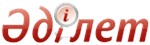 Об утверждении Правил ведения реестра государственных услугПостановление Правительства Республики Казахстан от 3 августа 2013 года № 779

      В соответствии с подпунктом 4) статьи 6 Закона Республики Казахстан от 15 апреля 2013 года «О государственных услугах» Правительство Республики Казахстан ПОСТАНОВЛЯЕТ:



      1. Утвердить прилагаемые Правила ведения реестра государственных услуг.



      2. Настоящее постановление вводится в действие по истечении десяти календарных дней со дня первого официального опубликования.      Премьер-Министр

      Республики Казахстан                       С. Ахметов

Утверждены          

постановлением Правительства

Республики Казахстан   

от 3 августа 2013 года № 779 

Правила ведения

реестра государственных услуг 

1. Общие положения

      1. Настоящие Правила ведения реестра государственных услуг (далее – Правила) определяют порядок ведения реестра государственных услуг.



      2. В настоящих Правилах используются следующие термины и определения:



      1) услугополучатель – физические и юридические лица, за исключением центральных государственных органов, загранучреждений Республики Казахстан, местных исполнительных органов областей, городов республиканского значения, столицы, районов, городов областного значения, акимов районов в городе, городов районного значения, поселков, сел, сельских округов;



      2) услугодатель – центральные государственные органы, загранучреждения Республики Казахстан, местные исполнительные органы областей, городов республиканского значения, столицы, районов, городов областного значения, акимы районов в городе, городов районного значения, поселков, сел, сельских округов, а также физические и юридические лица, оказывающие государственные услуги в соответствии с законодательством Республики Казахстан;



      3) государственная услуга – одна из форм реализации отдельных государственных функций, осуществляемых в индивидуальном порядке по обращению услугополучателей и направленных на реализацию их прав, свобод и законных интересов, предоставление им соответствующих материальных или нематериальных благ;



      4) реестр государственных услуг – классифицированный перечень государственных услуг (далее – реестр);



      5) уполномоченный орган в сфере оказания государственных услуг (далее – уполномоченный орган) – центральный государственный орган, осуществляющий руководство и межотраслевую координацию в сфере оказания государственных услуг.



      3. Основной задачей ведения реестра является выявление и включение государственных услуг, сведений о государственных услугах в реестр.



      4. Цели ведения реестра:

      1) повышение эффективности и качества деятельности услугодателей;

      2) обеспечение доступности и открытости для услугополучателей сведений о государственных услугах;

      3) учет и анализ государственных услуг.



      5. Реестр разрабатывается на государственном и русском языках. 

2. Порядок ведения реестра

      6. Порядок ведения реестра включает в себе следующие этапы:

      1) анализ нормативных правовых актов Республики Казахстан на предмет выявления государственных услуг;

      2) определение на основе проведенного анализа перечня государственных услуг, подлежащих к включению в реестр;

      3) включение выявленных государственных услуг, сведений о государственных услугах в реестр;

      4) проведение мониторинга реестра на предмет актуализации (обновления) его содержания;

      5) актуализация (обновление) сведений о государственных услугах, включенных в реестр.



      7. Для включения в реестр государственная услуга должна соответствовать следующим требованиям:

      1) быть ориентированной на реализацию отдельных функций государственных органов;

      2) осуществляться в индивидуальном порядке;

      3) осуществляться по обращению услугополучателя;

      4) быть ориентированной на реализацию прав, свобод и законных интересов услугополучателей, предоставление им материальных или нематериальных благ.



      8. Ведение реестра осуществляется уполномоченным органом.



      9. Уполномоченный орган, в случае необходимости, ежегодно не позднее 1 июля и 1 декабря разрабатывает и вносит в установленном законодательством Республики Казахстан порядке в Правительство Республики Казахстан проект постановления Правительства Республики Казахстан, предусматривающий внесение изменений и (или) дополнений в реестр.



      10. Для внесения изменений и (или) дополнений в реестр центральные государственные органы и местные исполнительные органы:

      1) ежегодно проводят инвентаризацию сведений о государственных услугах в реестре;

      2) представляют в уполномоченный орган предложения по форме согласно приложению 1 к настоящим Правилам не позднее 1 июня и 1 ноября. 

3. Структура реестра

      11. Реестр предусматривает:

      1) наименование государственной услуги;

      2) сведения об услугополучателе (физическое и (или) юридическое лицо); наименование центрального государственного органа, разрабатывающего стандарт государственной услуги; наименование услугодателя;

      3) наименование организаций, осуществляющих прием заявлений и выдачу результатов оказания государственной услуги, и (или) указание на веб-портале «электронного правительства» в случае оказания государственной услуги в электронной форме;

      4) форму оказания государственной услуги;

      5) платность либо бесплатность оказания государственной услуги.



      12. Классификация реестра состоит из:

      1) разделов, которые представляют собой группировку государственных услуг в зависимости от сфер общественных отношений;

      2) подразделов, которые представляют собой группировку государственных услуг в зависимости от жизненных ситуаций услугополучателя;

      3) порядковых номеров государственных услуг.



      13. Государственной услуге присваивается восьмизначный индивидуальный классифицированный код в виде цифрового обозначения, который формируется из кодов всех уровней классификации реестра.

      Классифицированный код состоит из трех частей:

      1) первая часть – состоит из 3 цифр и обозначает раздел сферы общественных отношений;

      2) вторая часть – состоит из 2 цифр и обозначает подраздел в зависимости от жизненной ситуации услугополучателя;

      3) третья часть – состоит из 3 цифр и обозначает порядковый номер государственной услуги внутри подраздела.



      14. Классифицированный код государственной услуге присваивается уполномоченным органом.



      15. Классификация реестра составляется по структуре согласно приложению 2 к настоящим Правилам.

Приложение 1         

к Правилам ведения      

реестра государственных слуг

                      Сведения о государственной услуге для

                 внесения изменений и (или) дополнений в реестр

                            государственных услуг

Приложение 2         

к Правилам ведения      

реестра государственных слуг

                 Классификация реестра государственных услуг
					© 2012. РГП на ПХВ Республиканский центр правовой информации Министерства юстиции Республики Казахстан
				Код госу-

дарст-

венной услугиНаиме-

нование госу-

дарст-

венной услугиКате-

гория услу-

гопо-

луча-

телейНаимено-

вание цент-

рального госу-

дарст-

венного органа, разра-

баты-

вающего стандарт госу-

дарст-

венной услугиНаиме-

нование услуго-

дателяОргани-

зации, осущест-

вляющие прием заявлений и выдачу оформ-

ленных доку-

ментовПлат-

ностьв том числе:в том числе:Форма резуль-

тата оказа-

ния госу-

дарст-

венной услугиПорядок оказания госу-

дарст-

венной услугиПри-

мечание (осно-

вание для внесе-

ния изме-

нений и (или) допол-

нений в реестр)Код госу-

дарст-

венной услугиНаиме-

нование госу-

дарст-

венной услугиКате-

гория услу-

гопо-

луча-

телейНаимено-

вание цент-

рального госу-

дарст-

венного органа, разра-

баты-

вающего стандарт госу-

дарст-

венной услугиНаиме-

нование услуго-

дателяОргани-

зации, осущест-

вляющие прием заявлений и выдачу оформ-

ленных доку-

ментовПлат-

ностьпра-

вовое осно-

ваниераз-

мер платыФорма резуль-

тата оказа-

ния госу-

дарст-

венной услугиПорядок оказания госу-

дарст-

венной услугиПри-

мечание (осно-

вание для внесе-

ния изме-

нений и (или) допол-

нений в реестр)123456789101112Раздел Раздел Раздел ПодразделПодразделНаименование001Документирование00101Получение документов/справок, удостоверяющих личность и статус00102Получение документов, обеспечивающих права, не связанные с предпринимательской деятельностью002Регистрация физических лиц и граждан00201Регистрация/смена статуса, места жительства, Ф.И.О и других данных физических лиц00202Пребывание зарубежом00203Прибытие в Республику Казахстан003Регистрация физических и юридических лиц00301Регистрация физических и юридических лиц004Семья и дети00401Создание семьи00402Рождение, опекунство и воспитание ребенка00403Образование и досуг для ребенка00404Содержание и обеспечение ребенка005Права на имущество и интеллектуальную собственность00501Движимое имущество00502Недвижимое имущество00503Интеллектуальная собственность00504Прочие государственные услуги в сфере прав на имущество и интеллектуальную собственность006Здоровье, медицина и здравоохранение00601Медицинская помощь00602Выдача разрешительных документов (включая лицензирование, регистрацию, сертификацию) в сфере здравоохранения00603Санитарно-эпидемиологическое благополучие населения00604Прочие государственные услуги в сфере здоровья, медицины и здравоохранения007Труд и социальная защита00701Занятость населения00702Выдача разрешительных документов в сфере занятости00703Социальное обеспечение, в том числе пенсионное обеспечение и социальное страхование00704Социальная поддержка отдельных категорий граждан00705Социальные услуги00706Прочие государственные услуги в сфере труда и социальной защиты населения008Образование и наука00801Высшее и послевузовское образование00802Выдача разрешительных документов (включая лицензирование, регистрацию, сертификацию) в сфере образования и науки00803Прочие государственные услуги в сфере образования и науки009Бизнес и предпринимательство00901Начало бизнеса или частного предпринимательства00902Прекращение деятельности частного предпринимателя или юридического лица00903Выдача разрешительных документов (включая лицензирование, регистрацию, сертификацию) на занятие определенными видами деятельности00904Выдача разрешительных документов (включая лицензирование, регистрацию, сертификацию) на производство отдельных видов продукции00905Выдача разрешительных документов (включая лицензирование, регистрацию, сертификацию) на приобретение, реализацию и хранение одельных видов продукции00906Поддержка предпринимательской деятельности010Туризм01001Прочие государственные услуги в сфере туризма011Транспорт и коммуникации01101Автомобильный транспорт01102Воздушный транспорт01103Железнодорожный и водный транспорт01104Прочие государственные услуги в сфере транспорта и коммуникаций012Охрана окружающей среды и животного мира, природные ресурсы01201Охрана окружающей среды01202Пользование водными ресурсами01203Пользование лесными ресурсами01204Пользование животным миром01205Недропользование013Сельское хозяйство01301Прочие государственные услуги в сфере сельского хозяйства01302Выдача разрешительных документов (включая лицензирование, регистрацию, сертификацию) в сфере сельского хозяйства014Промышленность, индустрия и технологии01401Топливо и энергетика01402Технологии01403Выдача разрешительных документов (включая лицензирование, регистрацию, сертификацию) в сфере промышленности, индустрии и технологий01404Прочие государственные услуги в сфере промышленности, индустрии и технологий015Нефтегазовая сфера01501Выдача разрешительных документов (включая лицензирование, регистрацию, сертификацию) в нефтегазовой сфере01502Прочие государственные услуги в нефтегазовой сфере016Налоговое администрирование, бухгалтерский учет и финансовая отчетность, аудиторская деятельность01601Налоговое администрирование01602Бухгалтерский учет и финансовая отчетность01603Аудиторская деятельность017Государственное регулирование, контроль и надзор финансового рынка и финансовых организаций01701Выдача разрешительных документов (включая лицензирование, регистрацию, сертификацию) в сфере деятельности банков01702Выдача разрешительных документов (включая лицензирование, регистрацию, сертификацию) в сфере деятельности пенсионных фондов01703Выдача разрешительных документов (включая лицензирование, регистрацию, сертификацию) в сфере рынка страховых услуг01704Прочие государственные услуги в сфере государственного регулирования, контроля и надзора финансового рынка и финансовых организаций018Таможенное дело01801Прочие государственные услуги в сфере таможенного дела019Безопасность, оборона и правосудие01901Выдача разрешительных документов (включая лицензирование, регистрацию, сертификацию) в сфере безопасности, правосудия и обороны01902Прочие государственные услуги в сфере безопасности, правосудия и обороны020Защита конкуренции02001Прочие государственные услуги в сфере защиты конкуренции021Религия02101Прочие государственные услуги в сфере религии022Земельные отношения, геодезия и картография02201Земельные отношения02202Геодезия и картография023Культура, информация и связь02301Выдача разрешительных документов (включая лицензирование, регистрацию, сертификацию) в сфере организации и предоставления связи02302Информация02303Культура024Чрезвычайные ситуации02401Прочие государственные услуги в сфере чрезвычайных ситуаций025Физическая культура и спорт02501Прочие государственные услуги в сфере физической культуры и спорта026Архитектурно-градостроительная деятельность02601Выдача разрешительных документов (включая лицензирование, регистрацию, сертификацию) в сфере архитектуры и строительства02602Прочие государственные услуги в сфере архитектурно-градостроительной деятельности027Жилищно-коммунальное хозяйство02701Прочие государственные услуги в сфере жилищно-коммунального хозяйства028Внешняя политика и иностранные дела02801Прочие государственные услуги в сфере внешней политики и иностранных дел029Регулирование естественных монополий02901Прочие государственные услуги в сфере регулирования естественных монополий030Государственная служба03001Прочие государственные услуги в сфере государственной службы031Другие03101Использование космического пространства03102Апостилирование03103Предоставление статистической информации03104Государственные предприятия и государственное имущество03105Выдача справок